Машиностроительный факультетКафедра ТПММежсеместровое задание по дисциплине «ЛМ и ГДП»Задание № 1Центробежная установка из двух одинаковых насосов с характеристиками, приведенными в таблице 1, забирает воду из водоема с относительной отметкой уровня  hн и питает водой резервуар с отметкой hв. Длина напорного трубопровода L, диаметр d, коэффициент трения . Местные и общие потери во всасывающих и соединительных трубах составляют Δpм от гидравлических потерь на трение.Определить подачу, напор и КПД насосной станции при параллельной и последовательной совместной работе насосов на резервуар при числе оборотов двигателя  n = 1500 об/мин. Оценить эффективность насоса в сети. Таблица 1Задание №2 Как изменятся параметры рабочей точки по сравнению с заданием № 2, если число оборотов двигателя уменьшить на 36%, длину напорного трубопровода увеличить на 35%, диаметр напорного трубопровода увеличить на 5%. Задание № 3Дать полную характеристику устройства, приведенного на схеме: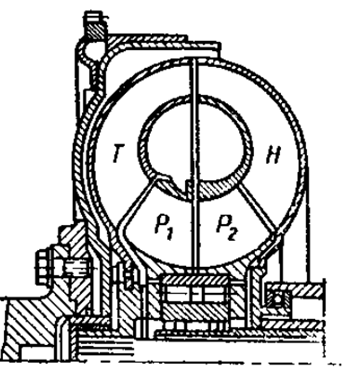 Q, м3/с00.020.040.060.080.1H, м37.539.036.029.020.010.0, %05564686249Параметры сетиhн, мhв, мL, мd, ммΔpм, %значения50703100950.03218